РАБОЧАЯ ПРОГРАММА УЧЕБНОГО ПРЕДМЕТА «БИОЛОГИЯ»10-11 КЛАССБАЗОВЫЙ УРОВЕНЬПланируемые результаты освоения учебного предмета2.Содержание учебного предмета «Биология»Базовый уровень Биология как комплекс наук о живой природеБиология как комплексная наука, методы научного познания, используемые в биологии. Современные направления в биологии. Роль биологии в формировании современной научной картины мира, практическое значение биологических знаний.Биологические системы как предмет изучения биологии. Структурные и функциональные основы жизниМолекулярные основы жизни. Неорганические вещества, их значение. Органические вещества (углеводы, липиды, белки, нуклеиновые кислоты, АТФ) и их значение. Биополимеры. Другие органические вещества клетки. Нанотехнологии в биологии.Цитология, методы цитологии. Роль клеточной теории в становлении современной естественно-научной картины мира. Клетки прокариот и эукариот. Основные части и органоиды клетки, их функции. Вирусы – неклеточная форма жизни, меры профилактики вирусных заболеваний.Жизнедеятельность клетки. Пластический обмен. Фотосинтез, хемосинтез. Биосинтез белка. Энергетический обмен. Хранение, передача и реализация наследственной информации в клетке. Генетический код. Ген, геном. Геномика. Влияние наркогенных веществ на процессы в клетке.Клеточный цикл: интерфаза и деление. Митоз и мейоз, их значение. Соматические и половые клетки. ОрганизмОрганизм — единое целое.Жизнедеятельность организма. Регуляция функций организма, гомеостаз. Размножение организмов (бесполое и половое). Способы размножения у растений и животных. Индивидуальное развитие организма (онтогенез). Причины нарушений развития. Репродуктивное здоровье человека; последствия влияния алкоголя, никотина, наркотических веществ на эмбриональное развитие человека. Жизненные циклы разных групп организмов.Генетика, методы генетики. Генетическая терминология и символика. Законы наследственности Г. Менделя. Хромосомная теория наследственности. Определение пола. Сцепленное с полом наследование. Генетика человека. Наследственные заболевания человека и их предупреждение. Этические аспекты в области медицинской генетики. Генотип и среда. Ненаследственная изменчивость. Наследственная изменчивость. Мутагены, их влияние на здоровье человека. Доместикация и селекция. Методы селекции. Биотехнология, ее направления и перспективы развития. Биобезопасность.Теория эволюцииРазвитие эволюционных идей, эволюционная теория Ч. Дарвина. Синтетическая теория эволюции. Свидетельства эволюции живой природы. Микроэволюция и макроэволюция. Вид, его критерии. Популяция – элементарная единица эволюции. Движущие силы эволюции, их влияние на генофонд популяции. Направления эволюции. Многообразие организмов как результат эволюции. Принципы классификации, систематика. Развитие жизни на ЗемлеГипотезы происхождения жизни на Земле. Основные этапы эволюции органического мира на Земле. Современные представления о происхождении человека. Эволюция человека (антропогенез). Движущие силы антропогенеза. Расы человека, их происхождение и единство.Организмы и окружающая средаПриспособления организмов к действию экологических факторов. Биогеоценоз. Экосистема. Разнообразие экосистем. Взаимоотношения популяций разных видов в экосистеме. Круговорот веществ и поток энергии в экосистеме. Устойчивость и динамика экосистем. Последствия влияния деятельности человека на экосистемы. Сохранение биоразнообразия как основа устойчивости экосистемы.Структура биосферы. Закономерности существования биосферы. Круговороты веществ в биосфере.Глобальные антропогенные изменения в биосфере. Проблемы устойчивого развития.Перспективы развития биологических наук.Лабораторные и практические работы:             10 классЛабораторная работа № 1.  Изучение клеток растений и животных под микроскопом на готовых микропрепаратах и их описание.Практическая работа № 1. Решение элементарных задач по молекулярной биологии.Практическая  работа № 2.Сравнение строения клеток растений, животных, грибов и бактерийПрактическая работа № 3. Выявление признаков сходства зародышей человека и других позвоночных животных как доказательство их родства.Практическая работа № 4 . Составление элементарных схем скрещивания.Практическая работа № 5. Решение генетических задач.            Практическая работа № 6. Изучение изменчивости, построение вариационного ряда и вариационной кривой.            11 классПрактическая работа № 1. Сравнение видов по морфологическому критериюПрактическая работа № 2.Выявление приспособлений организмов к влиянию различных экологических факторов.Практическая работа № 3.  Описание приспособленности организма и ее относительного характера.Практическая работа № 4.  Составление пищевых цепей.Практическая работа № 6.  Оценка антропогенных изменений в природе.3.Тематическое планирование с указанием количества часов, отводимых на освоение каждой темы10 классТематическое планирование с указанием количества часов, отводимых на освоение каждой темы11 классПриложение 2.2.14Основной общеобразовательной программы среднего общего образования, утвержденной приказом МОАУ  «СОШ  № 11»от   31.08.2020г.  № № 01-24/148-одФедеральный государственный образовательный стандарт среднего общего образования (утв. приказом Министерства образования и науки РФ от 17 мая 2012 г. N 413) с изменениями и дополнениями)ПРИМЕРНАЯ ОСНОВНАЯ ОБРАЗОВАТЕЛЬНАЯ ПРОГРАММАСРЕДНЕГО ОБЩЕГО ОБРАЗОВАНИЯ (одобрена решением федерального учебно-методического объединения по общему образованию (протокол  от 28 июня 2016 г. № 2/16-з)Личностные результаты освоения основной образовательной программы  среднего общего образования должны отражать:Личностные результаты освоения основной образовательной программы  среднего общего образования должны отражать:1. Принятие и реализацию ценностей здорового и безопасного образа жизни, потребности в физическом самосовершенствовании, занятиях спортивно- оздоровительной деятельностью, неприятие вредных привычек: курения, употребления алкоголя,наркотиков;2.Бережное, ответственное и компетентное отношение к физическому и психологическому здоровью, как собственному, так и других людей, умение оказывать первую помощь;1.  В сфере отношений обучающихся к себе, к своему здоровью, к познанию себя:ориентация обучающихся на достижение личного счастья, реализацию позитивных жизненных перспектив, инициативность, креативность, готовность и способность к личностному самоопределению, способность ставить цели и строить жизненные планы;готовность и способность обеспечить себе и своим близким достойную жизнь в процессе самостоятельной, творческой и ответственной деятельности;готовность и способность обучающихся к отстаиванию личного достоинства, собственного мнения, готовность и способность вырабатывать собственную позицию по отношению к общественно-политическим событиям прошлого и настоящего на основе осознания и осмысления истории, духовных ценностей и достижений нашей страны;готовность и способность обучающихся к саморазвитию и самовоспитанию в соответствии с общечеловеческими ценностями и идеалами гражданского общества, потребность в физическом самосовершенствовании, занятиях спортивно-оздоровительной деятельностью;принятие и реализация ценностей здорового и безопасного образа жизни, бережное, ответственное и компетентное отношение к собственному физическому и психологическому здоровью; неприятие вредных привычек: курения, употребления алкоголя, наркотиков.3.Российскую гражданскую идентичность, патриотизм, уважение к своему народу, чувства ответственности перед Родиной, гордости за свой край, свою Родину, прошлое и настоящее многонационального народа России, уважение государственных символов (герб, флаг,гимн);4.Готовность к служению Отечеству, егозащите;2. В сфере отношений обучающихся к России как к Родине (Отечеству): российская идентичность, способность к осознанию российской идентичности в поликультурном социуме, чувство причастности к историко-культурной общности российского народа и судьбе России, патриотизм, готовность к служению Отечеству, его защите; уважение к своему народу, чувство ответственности перед Родиной, гордости за свой край, свою Родину, прошлое и настоящее многонационального народа России, уважение к государственным символам (герб, флаг, гимн);формирование уважения к русскому языку как государственному языку Российской Федерации, являющемуся основой российской идентичности и главным фактором национального самоопределения;воспитание уважения к культуре, языкам, традициям и обычаям народов, проживающих в Российской Федерации.5.Гражданскую позицию как активного и ответственного члена российского общества, осознающего свои конституционные права и обязанности, уважающего закон и правопорядок, обладающего чувством собственного достоинства, осознанно принимающего традиционные национальные и общечеловеческие гуманистические и демократическиеценности;6.сформированность основ саморазвития и самовоспитания в соответствии с общечеловеческими ценностями и идеалами гражданского общества; готовность и способность к самостоятельной, творческой и ответственнойдеятельности;7.навыки сотрудничества со сверстниками, детьми младшего возраста, взрослыми в образовательной, общественно полезной, учебно-исследовательской, проектной и других видахдеятельности;8.нравственное сознание и поведение на основе усвоения общечеловеческих ценностей;9.сформированность мировоззрения, соответствующего современному уровню развития науки и общественной практики, основанного на диалоге культур, а также различных форм общественного сознания, осознание своего места в поликультурноммире;3.В сфере отношений обучающихся к закону, государству и к гражданскому обществу: гражданственность, гражданская позиция активного и ответственного члена российского общества, осознающего свои конституционные права и обязанности, уважающего закон и правопорядок, осознанно принимающего традиционные национальные и общечеловеческие гуманистические и демократические ценности, готового к участию в общественной жизни;признание неотчуждаемости основных прав и свобод человека, которые принадлежат каждому от рождения, готовность к осуществлению собственных прав и свобод без нарушения прав и свобод других лиц, готовность отстаивать собственные права и свободы человека и гражданина согласно общепризнанным принципам и нормам международного права и в соответствии с Конституцией Российской Федерации, правовая и политическая грамотность;мировоззрение, соответствующее современному уровню развития науки и общественной практики, основанное на диалоге культур, а также различных форм общественного сознания, осознание своего места в поликультурном мире; интериоризация ценностей демократии и социальной солидарности, готовность к договорному регулированию отношений в группе или социальной организации;готовность обучающихся к конструктивному участию в принятии решений, затрагивающих их права и интересы, в том числе в различных формах общественной самоорганизации, самоуправления, общественно значимой деятельности; приверженность идеям интернационализма, дружбы, равенства, взаимопомощи народов; воспитание уважительного отношения к национальному достоинству людей, их чувствам, религиозным убеждениям;  готовность обучающихся противостоять идеологии экстремизма, национализма, ксенофобии; коррупции; дискриминации по социальным, религиозным, расовым, национальным признакам и другим негативным социальным явлениям. 10.сформированность экологического мышления, понимания влияния социально-экономических процессов на состояние природной и социальной среды; приобретение опыта эколого-направленнойдеятельности;11.эстетическое отношение к миру, включая эстетику быта, научного и технического творчества, спорта, общественныхотношений;4. В сфере отношений обучающихся к окружающему миру, живой природе, художественной культуре: мировоззрение, соответствующее современному уровню развития науки, значимости науки, готовность к научно-техническому творчеству, владение достоверной информацией о передовых достижениях и открытиях мировой и отечественной науки, заинтересованность в научных знаниях об устройстве мира и общества;готовность и способность к образованию, в том числе самообразованию, на протяжении всей жизни; сознательное отношение к непрерывному образованию как условию успешной профессиональной и общественной деятельности; экологическая культура, бережное отношения к родной земле, природным богатствам России и мира; понимание влияния социально-экономических процессов на состояние природной и социальной среды, ответственность за состояние природных ресурсов; умения и навыки разумного природопользования, нетерпимое отношение к действиям, приносящим вред экологии; приобретение опыта эколого-направленной деятельности;эстетическое отношения к миру, готовность к эстетическому обустройству собственного быта. 12.Ответственное отношение к созданию семьи на основе осознанного принятия ценностей семейнойжизни.5. В сфере отношений обучающихся к семье и родителям, в том числе подготовка к семейной жизни:ответственное отношение к созданию семьи на основе осознанного принятия ценностей семейной жизни; положительный образ семьи, родительства (отцовства и материнства), интериоризация традиционных семейных ценностей. 13.осознанный выбор будущей профессии и возможностей реализации собственных жизненных планов; отношение к профессиональной деятельности как возможности участия в решении личных, общественных, государственных, общенациональныхпроблем;14.готовность и способность к образованию, в том числе самообразованию, на протяжении всей жизни; сознательное отношение к непрерывному образованию как условию успешной профессиональной и общественнойдеятельности;6. В сфере отношения обучающихся к труду, в сфере социально-экономических отношений:уважение ко всем формам собственности, готовность к защите своей собственности, осознанный выбор будущей профессии как путь и способ реализации собственных жизненных планов;готовность обучающихся к трудовой профессиональной деятельности как к возможности участия в решении личных, общественных, государственных, общенациональных проблем;потребность трудиться, уважение к труду и людям труда, трудовым достижениям, добросовестное, ответственное и творческое отношение к разным видам трудовой деятельности;готовность к самообслуживанию, включая обучение и выполнение домашних обязанностей.7. В сфере физического, психологического, социального и академического благополучия обучающихся:физическое, эмоционально-психологическое, социальное благополучие обучающихся в жизни образовательной организации, ощущение детьми безопасности и психологического комфорта, информационной безопасности.Метапредметные результаты освоения основной образовательной программы должны отражать:Планируемые метапредметные результаты освоения ООП1.умение самостоятельно определять цели деятельности и составлять планы деятельности; самостоятельно осуществлять, контролировать и корректировать деятельность; использовать все возможные ресурсы для достижения поставленных целей и реализации планов деятельности; выбирать успешные стратегии в различныхситуациях;2.умение продуктивно общаться и взаимодействовать в процессе совместной деятельности,учитыватьпозициидругихучастниковдеятельности,эффективноразрешать конфликты;3.владение навыками познавательной, учебно-исследовательской и проектной деятельности, навыками разрешения проблем; способность и готовность к самостоятельному поиску методов решения практических задач, применению различных методовпознания;4.готовность и способность к самостоятельной информационно- познавательной деятельности, владение навыками получения необходимой информации из словарей разных типов, умение ориентироваться в различных источниках информации, критически оценивать и интерпретировать информацию, получаемую из различных источников;5.умение использовать средства информационных и коммуникационных технологий (далее – ИКТ) в решении когнитивных, коммуникативных и организационных задач с соблюдением требований эргономики, техники безопасности, гигиены, ресурсосбережения, правовых и этических норм, норм информационнойбезопасности;6.умение определять назначение и функции различных социальных институтов;7.умение самостоятельно оценивать и принимать решения, определяющие стратегию поведения, с учетом гражданских и нравственныхценностей;8.владение языковыми средствами - умение ясно, логично и точно излагать свою точку зрения, использовать адекватные языковыесредства;9.владение навыками познавательной рефлексии как осознания совершаемых действий и мыслительных процессов, их результатов и оснований, границ своего знания и незнания, новых познавательных задач и средств ихдостижения.Регулятивные универсальные учебные действияВыпускник научится:самостоятельно определять цели, задавать параметры и критерии, по которым можно определить, что цель достигнута;оценивать возможные последствия достижения поставленной цели в деятельности, собственной жизни и жизни окружающих людей, основываясь на соображениях этики и морали;ставить и формулировать собственные задачи в образовательной деятельности и жизненных ситуациях;оценивать ресурсы, в том числе время и другие нематериальные ресурсы, необходимые для достижения поставленной цели;выбирать путь достижения цели, планировать решение поставленных задач, оптимизируя материальные и нематериальные затраты; организовывать эффективный поиск ресурсов, необходимых для достижения поставленной цели;сопоставлять полученный результат деятельности с поставленной заранее целью.1.умение самостоятельно определять цели деятельности и составлять планы деятельности; самостоятельно осуществлять, контролировать и корректировать деятельность; использовать все возможные ресурсы для достижения поставленных целей и реализации планов деятельности; выбирать успешные стратегии в различныхситуациях;2.умение продуктивно общаться и взаимодействовать в процессе совместной деятельности,учитыватьпозициидругихучастниковдеятельности,эффективноразрешать конфликты;3.владение навыками познавательной, учебно-исследовательской и проектной деятельности, навыками разрешения проблем; способность и готовность к самостоятельному поиску методов решения практических задач, применению различных методовпознания;4.готовность и способность к самостоятельной информационно- познавательной деятельности, владение навыками получения необходимой информации из словарей разных типов, умение ориентироваться в различных источниках информации, критически оценивать и интерпретировать информацию, получаемую из различных источников;5.умение использовать средства информационных и коммуникационных технологий (далее – ИКТ) в решении когнитивных, коммуникативных и организационных задач с соблюдением требований эргономики, техники безопасности, гигиены, ресурсосбережения, правовых и этических норм, норм информационнойбезопасности;6.умение определять назначение и функции различных социальных институтов;7.умение самостоятельно оценивать и принимать решения, определяющие стратегию поведения, с учетом гражданских и нравственныхценностей;8.владение языковыми средствами - умение ясно, логично и точно излагать свою точку зрения, использовать адекватные языковыесредства;9.владение навыками познавательной рефлексии как осознания совершаемых действий и мыслительных процессов, их результатов и оснований, границ своего знания и незнания, новых познавательных задач и средств ихдостижения.Познавательные универсальные учебные действияВыпускник научится: искать и находить обобщенные способы решения задач, в том числе, осуществлять развернутый информационный поиск и ставить на его основе новые (учебные и познавательные) задачи;критически оценивать и интерпретировать информацию с разных позиций,  распознавать и фиксировать противоречия в информационных источниках;использовать различные модельно-схематические средства для представления существенных связей и отношений, а также противоречий, выявленных в информационных источниках;находить и приводить критические аргументы в отношении действий и суждений другого; спокойно и разумно относиться к критическим замечаниям в отношении собственного суждения, рассматривать их как ресурс собственного развития;выходить за рамки учебного предмета и осуществлять целенаправленный поиск возможностей для  широкого переноса средств и способов действия;выстраивать индивидуальную образовательную траекторию, учитывая ограничения со стороны других участников и ресурсные ограничения;менять и удерживать разные позиции в познавательной деятельности.1.умение самостоятельно определять цели деятельности и составлять планы деятельности; самостоятельно осуществлять, контролировать и корректировать деятельность; использовать все возможные ресурсы для достижения поставленных целей и реализации планов деятельности; выбирать успешные стратегии в различныхситуациях;2.умение продуктивно общаться и взаимодействовать в процессе совместной деятельности,учитыватьпозициидругихучастниковдеятельности,эффективноразрешать конфликты;3.владение навыками познавательной, учебно-исследовательской и проектной деятельности, навыками разрешения проблем; способность и готовность к самостоятельному поиску методов решения практических задач, применению различных методовпознания;4.готовность и способность к самостоятельной информационно- познавательной деятельности, владение навыками получения необходимой информации из словарей разных типов, умение ориентироваться в различных источниках информации, критически оценивать и интерпретировать информацию, получаемую из различных источников;5.умение использовать средства информационных и коммуникационных технологий (далее – ИКТ) в решении когнитивных, коммуникативных и организационных задач с соблюдением требований эргономики, техники безопасности, гигиены, ресурсосбережения, правовых и этических норм, норм информационнойбезопасности;6.умение определять назначение и функции различных социальных институтов;7.умение самостоятельно оценивать и принимать решения, определяющие стратегию поведения, с учетом гражданских и нравственныхценностей;8.владение языковыми средствами - умение ясно, логично и точно излагать свою точку зрения, использовать адекватные языковыесредства;9.владение навыками познавательной рефлексии как осознания совершаемых действий и мыслительных процессов, их результатов и оснований, границ своего знания и незнания, новых познавательных задач и средств ихдостижения.Коммуникативные универсальные учебные действияВыпускник научится:осуществлять деловую коммуникацию как со сверстниками, так и со взрослыми (как внутри образовательной организации, так и за ее пределами), подбирать партнеров для деловой коммуникации исходя из соображений результативности взаимодействия, а не личных симпатий;при осуществлении групповой работы быть как руководителем, так и членом команды в разных ролях (генератор идей, критик, исполнитель, выступающий, эксперт и т.д.);координировать и выполнять работу в условиях реального, виртуального и комбинированного взаимодействия;развернуто, логично и точно излагать свою точку зрения с использованием адекватных (устных и письменных) языковых средств;распознавать конфликтогенные ситуации и предотвращать конфликты до их активной фазы, выстраивать деловую и образовательную коммуникацию, избегая личностных оценочных суждений.П.9.6. "Биология" (базовый уровень) – требования к предметным результатам освоения базового курса биологии должныотражать:Планируемые предметные результаты освоения ООПВ результате изучения учебного предмета «Биология» на уровне среднего общего образования:1.Сформированность представлений о роли и месте биологии в современной научной картине мира; понимание роли биологии в формировании кругозора и функциональной грамотности человека для решения практическихзадач;2.Владение основополагающими понятиями и представлениями о живой природе, ее уровневой организации и эволюции; уверенное пользование биологической терминологией исимволикой;3.Владение основными методами научного познания, используемыми при биологических исследованиях живых объектов и экосистем: описание, измерение, проведение наблюдений; выявление и оценка антропогенных изменений вприроде;4.Сформированность умений объяснять результаты биологических экспериментов, решать элементарные биологическиезадачи;5.Сформированность собственной позиции по отношению к биологической информации, получаемой из разных источников, к глобальным экологическим проблемам и путям ихрешения.Выпускник на базовом уровне научится:раскрывать на примерах роль биологии в формировании современной научной картины мира и в практической деятельности людей;понимать и описывать взаимосвязь между естественными науками: биологией, физикой, химией; устанавливать взаимосвязь природных явлений;понимать смысл, различать и описывать системную связь между основополагающими биологическими понятиями: клетка, организм, вид, экосистема, биосфера;использовать основные методы научного познания в учебных биологических исследованиях, проводить эксперименты по изучению биологических объектов и явлений, объяснять результаты экспериментов, анализировать их, формулировать выводы;формулировать гипотезы на основании предложенной биологической информации и предлагать варианты проверки гипотез;сравнивать биологические объекты между собой по заданным критериям, делать выводы и умозаключения на основе сравнения;обосновывать единство живой и неживой природы, родство живых организмов, взаимосвязи организмов и окружающей среды на основе биологических теорий;приводить примеры веществ основных групп органических соединений клетки (белков, жиров, углеводов, нуклеиновых кислот);распознавать клетки (прокариот и эукариот, растений и животных) по описанию, на схематических изображениях; устанавливать связь строения и функций компонентов клетки, обосновывать многообразие клеток;распознавать популяцию и биологический вид по основным признакам;описывать фенотип многоклеточных растений и животных по морфологическому критерию;объяснять многообразие организмов, применяя эволюционную теорию;классифицировать биологические объекты на основании одного или нескольких существенных признаков (типы питания, способы дыхания и размножения, особенности развития);объяснять причины наследственных заболеваний;выявлять изменчивость у организмов; объяснять проявление видов изменчивости, используя закономерности изменчивости; сравнивать наследственную и ненаследственную изменчивость;выявлять морфологические, физиологические, поведенческие адаптации организмов к среде обитания и действию экологических факторов;составлять схемы переноса веществ и энергии в экосистеме (цепи питания);приводить доказательства необходимости сохранения биоразнообразия для устойчивого развития и охраны окружающей среды;оценивать достоверность биологической информации, полученной из разных источников, выделять необходимую информацию для использования ее в учебной деятельности и решении практических задач;представлять биологическую информацию в виде текста, таблицы, графика, диаграммы и делать выводы на основании представленных данных;оценивать роль достижений генетики, селекции, биотехнологии в практической деятельности человека и в собственной жизни;объяснять негативное влияние веществ (алкоголя, никотина, наркотических веществ) на зародышевое развитие человека;объяснять последствия влияния мутагенов;объяснять возможные причины наследственных заболеваний.Выпускник на базовом уровне получит возможность научиться:давать научное объяснение биологическим фактам, процессам, явлениям, закономерностям, используя биологические теории (клеточную, эволюционную), учение о биосфере, законы наследственности, закономерности изменчивости;характеризовать современные направления в развитии биологии; описывать их возможное использование в практической деятельности;сравнивать способы деления клетки (митоз и мейоз);решать задачи на построение фрагмента второй цепи ДНК по предложенному фрагменту первой, иРНК (мРНК) по участку ДНК;решать задачи на определение количества хромосом в соматических и половых клетках, а также в клетках перед началом деления (мейоза или митоза) и по его окончании (для многоклеточных организмов);решать генетические задачи на моногибридное скрещивание, составлять схемы моногибридного скрещивания, применяя законы наследственности и используя биологическую терминологию и символику;устанавливать тип наследования и характер проявления признака по заданной схеме родословной, применяя законы наследственности;оценивать результаты взаимодействия человека и окружающей среды, прогнозировать возможные последствия деятельности человека для существования отдельных биологических объектов и целых природных сообществ.№ п/пРеализуемое содержание программыКоличество часовБиология как комплекс наук о живой природеБиология как комплексная наука, методы научного познания, используемые в биологии. Современные направления в биологии.1Роль биологии в формировании современной научной картины мира, практическое значение биологических знаний. Биологические системы как предмет изучения биологии. 1Структурные и функциональные основы жизниМолекулярные основы жизни. Неорганические вещества, их значение.1Органические вещества (углеводы, липиды) и их значение1Органические вещества (белки) и их значение1Органические вещества (нуклеиновые кислоты) и их значение. Практическая работа № 1по теме: «Решение элементарных задач по молекулярной биологии».1Органические вещества (АТФ) и их значение Биополимеры. Другие органические вещества клетки. Нанотехнологии в биологии.1Цитология, методы цитологии. Роль клеточной теории в становлении современной естественно-научной картины мира.          1Клетки прокариот и эукариот. Лабораторная работа № 1 по теме: «Изучение клеток растений и животных под микроскопом на готовых микропрепаратах и их описание».1Практическая  работа № 2 по теме: «Сравнение строения клеток растений, животных, грибов и бактерий».1Основные части и органоиды клетки, их функции.1Вирусы – неклеточная форма жизни, меры профилактики вирусных заболеваний.1Жизнедеятельность клетки1Пластический обмен. Фотосинтез, хемосинтез1Биосинтез белка.1Энергетический обмен.1Влияние наркогенных веществ на процессы в клетке.1Клеточный цикл: интерфаза и деление. Митоз,его значение. 1Клеточный цикл: интерфаза и деление. Мейоз,его значение. 1Соматические и половые клетки. 1Организм. Организм — единое целое.Жизнедеятельность организма. Регуляция функций организма, гомеостаз. 1Размножение организмов (бесполое и половое). Способы размножения у растений и животных.1Индивидуальное развитие организма (онтогенез). Причины нарушений развития.  Практическая работа № 3 по теме: «Выявление признаков сходства зародышей человека и других позвоночных животных как доказательство их родства».1Репродуктивное здоровье человека; последствия влияния алкоголя, никотина, наркотических веществ на эмбриональное развитие человека. Жизненные циклы разных групп организмов.1Генетика, методы генетики. Генетическая терминология и символика1Законы наследственности Г. Менделя. Практическая работа № 4 по теме: «Составление элементарных схем скрещивания».1Законы наследственности Г. Менделя1Хромосомная теория наследственности. Определение пола. Сцепленное с полом наследование. Практическая работа № 5 по теме: «Решение генетических задач».1Хранение, передача и реализация наследственной информации в клетке. Генетический код. Ген, геном. Геномика1Генетика человека. Наследственные заболевания человека и их предупреждение. Этические аспекты в области медицинской генетики. Генотип и среда.1Ненаследственная изменчивость. Практическая работа № 6 по теме: «Изучение изменчивости, построение вариационного ряда и вариационной кривой».1Наследственная изменчивость. Мутагены, их влияние на здоровье человека. 1Доместикация и селекция. Методы селекции. Биотехнология, ее направления и перспективы развития. Биобезопасность1Итоговая контрольная работа1№ п/пРеализуемое содержание программыКоличество часовТеория эволюции. Развитие эволюционных идей, эволюционная теория Ч. Дарвина.1Синтетическая теория эволюции. Свидетельства эволюции живой природы.1Микроэволюция и макроэволюция.1Вид, его критерии. Практическая работа № 1 по теме: «Сравнение видов по морфологическому критерию».1Популяция – элементарная единица эволюции.1Движущие силы эволюции, их влияние на генофонд популяции.1Движущие силы эволюции, их влияние на генофонд популяции.1Направления эволюции.1Многообразие организмов как результат эволюции.1Принципы классификации, систематика1Развитие жизни на Земле. Гипотезы происхождения жизни на Земле.1Основные этапы эволюции органического мира на Земле.1Основные этапы эволюции органического мира на Земле.1Современные представления о происхождении человека1Эволюция человека (антропогенез).1Движущие силы антропогенеза.1Расы человека, их происхождение и единство.1Организмы и окружающая среда. Приспособления организмов к действию экологических факторов. 1Приспособления организмов к действию экологических факторов. Практическая работа № 2  по теме: «Выявление приспособлений организмов к влиянию различных экологических факторов».1Биогеоценоз. Экосистема. Разнообразие экосистем1Биогеоценоз. Экосистема. Разнообразие экосистем. Практическая работа № 3 по теме: « Описание приспособленности организма и ее относительного характера». 1Взаимоотношения популяций разных видов в экосистеме. Практическая работа № 4 по теме:«Составление пищевых цепей».1Круговорот веществ и поток энергии в экосистеме.1Устойчивость и динамика экосистем1Последствия влияния деятельности человека на экосистемы. 1Сохранение биоразнообразия как основа устойчивости экосистемы. Практическая работа №5  по теме: «Изучение и описание экосистем своей местности».1Структура биосферы.1Закономерности существования биосферы1Круговороты веществ в биосфере.1Глобальные антропогенные изменения в биосфере. Проблемы устойчивого развития. Практическая работа № 6 по теме: «Оценка антропогенных изменений в природе».1Перспективы развития биологических наук.1Всероссийская проверочная работа1Подготовка к итоговой контрольной работе.1Итоговая контрольная работа1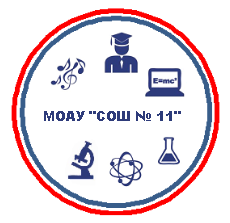 